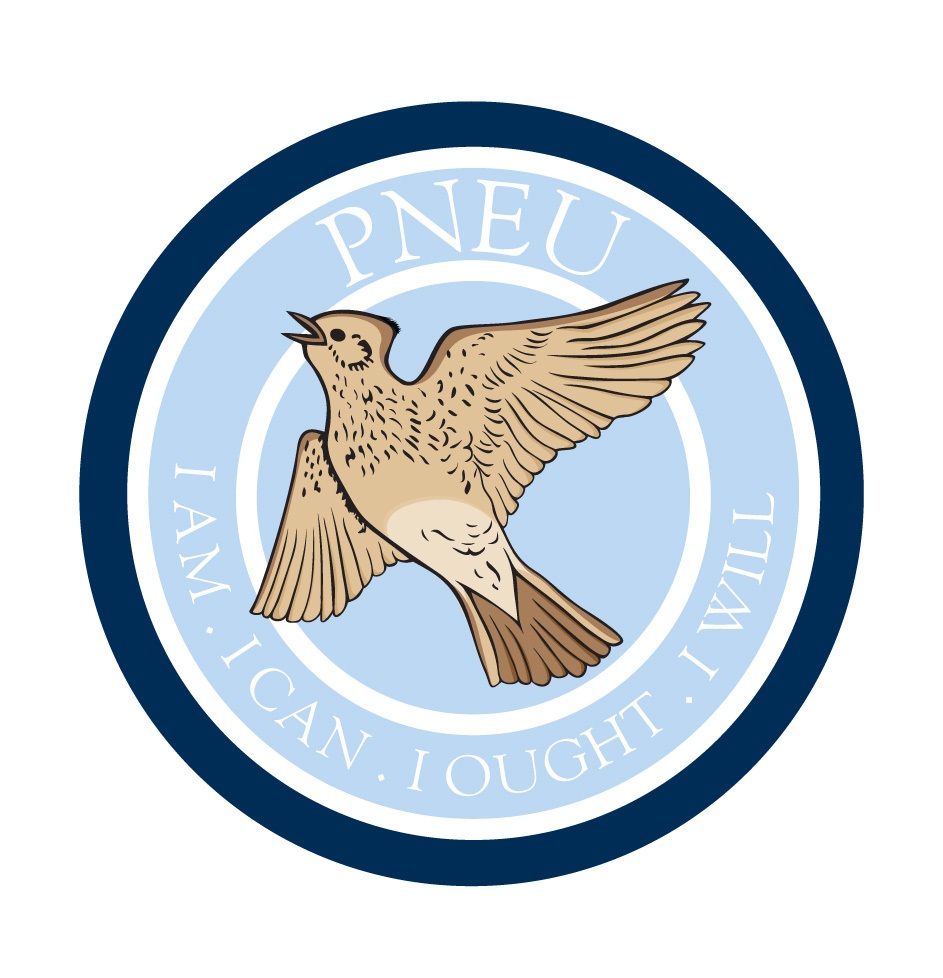 Charlotte House Preparatory School for GirlsAlumniIf you do not wish to join the PNEU/Charlotte House Alumni and would like your name removed from our database please contact Samantha Gillam at sgillam@chpschool.co.ukI would be willing to come into school to speak to the girls about my profession/hobby/interests	YES/NOIf yes please indicate the topic of your talk …………………………………………………………………PTO.I give permission for my details to be shared with other ex PNEU/Charlotte House Pupils/Staff		YES/NOSigned 		…………………………………………………………………………………………………….Print Name 	…………………………………………………………………………………………………….Date 		…………………………………………………………………………………………………….88 The Drive, Rickmansworth, Hertfordshire, WD3 4DU Tel 01923 772101 email alumni@chpschool.co.uk www.charlottehouseprepschool.co.uk Registered educational Charitable Trust No: 311075PERSONALPERSONALSurname:                          First name:Preferred title:Maiden name:     Address:     Town:                                    County:                                  Post Code:                              Country:                              Telephone:               E-mail: (required field)                   Marital Status:PNEU/CHARLOTTE HOUSEPNEU/CHARLOTTE HOUSEYear joined:Year left:Siblings who also attended PNEU/Charlotte HouseSECONDARY SCHOOLSECONDARY SCHOOLSchool Attended:Town:                 Year from:Year to:UNIVERSITYUNIVERSITYUniversity Attended:Degree(s):                   Years from:Years to:EMPLOYMENTEMPLOYMENTCurrent Occupation:Previous Occupations:FRIENDS YOU REMEMBERFRIENDS YOU REMEMBERTEACHERS YOU REMEMBERTEACHERS YOU REMEMBERPNEU/CHARLOTTE HOUSE MEMORIESPNEU/CHARLOTTE HOUSE MEMORIES